I PERSONAL DATAII CONTACT INFORMATIONIII ACADEMIC INFORMATIONIV LANGUAGE PROFICIENCYV HOST INSTITUTIONVI PRELIMINARY LIST OF COURSES AT HOST INSTITUTION** It is recommended to obtain between 20 and 30 ECTS, not less than 18.VII ERASMUS+ SCHOLARSHIP** Terms defined by the CallVIII CHECKLIST******If you are applying for additional funding for inclusion support (under KA131 only) or students with disabilities (under KA131 and KA107), after selection you will be asked to submit supporting documents, as described in the Call.IX STATEMENTX SIGNATUREDate: APPLICATION FORMSTUDENT MOBILITY FOR STUDIESErasmus+ PhotoFirst NameFamily NameGenderDate of BirthPlace of BirthNationalityPassport numberPassport validity datee-mailPhone numberCurrent addressPermanent address (if different)UniversityUniversity of Arts in BelgradeFacultyStudy ProgrammeStudy LevelStart Date ,   Programme DurationECTS obtained at the time of applicationMother TongueEnglish LanguageName of the InstiutionCountryStudy ProgrammePlanned Duration of MobilityPlanned Period of MobilityStart: ,  — End: , Start: ,  — End: , Are you applying for 2 host institutions in this call?Are you submitting 1 or 2 applications? I'm submitting one application only. I'm submitting two separate applications.Are you submitting 1 or 2 applications? I'm submitting one application only.This application is my:1st choice2nd choiceCOURSE CODEDEPARTMENTCOURSE UNIT ECTSHave you ever received an Erasmus scholarship before?If yes, please give us more details about it.Are you applying for additional funding for students with disability?**Are you applying for additional funding for inclusion support (KA131 only)?**Required documents for all candidates: Application Form CV Motivation letter Language Certificate Transcript of Records Portfolio, recording or artistic biography Passport scan Student ID scan Signed statement of data protection complianceAdditional documents, if required by the host institution: Any specific documents required by the host institutionAdditional documents, if applicable: Proof of international activities Proof of participation in Erasmus Student Network  I hereby state that my Erasmus+ mobility will not be funded by other EU funds. I confirm that I have read and comply with the Statement of Data Protection Compliance.    I confirm that I am aware and that I agree with the Terms of the Prospective Scholarship. I confirm that all submitted documents are true and that the data they provide can be used by persons authorized to check, process and evaluate applicants under the Erasmus+ Mobility Programme. I sign this application form electronically by ticking the box. 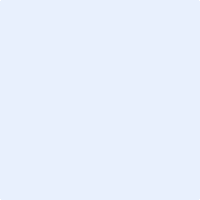 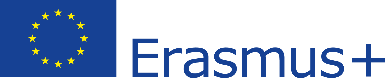 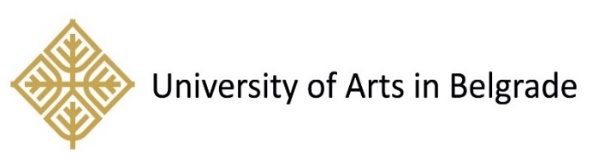 